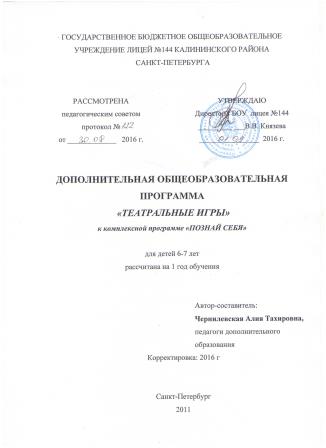 СОДЕРЖАНИЕПояснительная записка …………………………………....................3Учебно-тематический план ………………...……...............................8Содержание  года обучения …………………………….…………...9Методическое обеспечение программы…………….……………...12Материально-техническое обеспечение программы……………...14Список литературы……….………………………………………...…15ПОЯСНИТЕЛЬНАЯ ЗАПИСКАВ современном обществе отмечается недостаток эмоционального раскрепощения ребенка, для этого необходимо  снятие зажатости, обучение чувствованию и художественному воображению – это путь через игру, фантазирование, сочинительство. Все это может дать театрализованная деятельность. Являясь наиболее распространенным видом детского творчества, именно драматизация, основанная на действии, совершаемым самим ребенком, наиболее близко, действенно и непосредственно связывает художественное творчество с личными переживаниями.Программа «Театральные игры» создана для театральной составляющей объединения «Познай себя» для  эстетического и нравственного воспитания культуры на народных традициях. Театр – это школа коллективного творческого труда и личной ответственности и дисциплины.Театр – это мостки в большое искусство. Знакомство с лучшими образцами театрального творчества служит основой формирования художественного вкуса.Театр – это союз единомышленников, ибо единомыслие – это закон и обязательное условие коллектива творчества театра. Единомыслие – не одинаковые мысли, а мысли об одном. Участники союза – театр, школа, семья.Дополнительная образовательная программа «Театральные игры» имеет художественную направленность. Уровень ее освоения общекультурный. Театр как синтетическое искусство имеет высокий духовный, эстетический и культурологический потенциал.Актуальность программы заключается в том, что формирование личности ребенка происходит в общении с миром природы, с людьми, с миром прекрасного, также очеловеченным, что в наше время приобретает особую злободневность в связи с тем, что сейчас предлагается много «современных» технологий передачи информации, исключающих общение человека с человеком социумом, природой, миром прекрасного.Целесообразность ее состоит в том, что она обеспечивает гармоничное развитие ребенка, ее внутреннего мира, его физической природы, неразрывной связи. Воспитание театром является мощным побудителем к развитию многих интересов: чтения, знакомство с различными видами искусств, средствами театра на своих сверстников, вовлечением их в круг своих размышлений, переживаний и проблем, что значительно расширяет аудиторию и численность лиц, занимающихся театром.Цель заключается в воспитании гармоничной личности, устремленной на созидание окружающего мира и себя в нем, воспитание культурного театрального зрителя.Задачи:Обучающие: дать представление о мировом театре, о поэзии, о музыке, о гармоничном движении, о связи внутренней жизни человека с его пластикой, голосом, речью.пробуждать интерес у детей к театрально-игровой деятельности. формировать у детей первоначальные представления о средствах актёрской выразительности, умения перевоплощаться, брать на себя роль, быть актером и зрителем.научить детей передавать эмоциональное состояние (мимикой, позой, жестом, движением). Развивающие: развивать мышечную свободу, координацию движений, дыхания, концентрацию внимания, воображения, чувства ансамбля, музыкальности, духовной свободы, чувства красоты, творчества. заложить основы пластической театральной культуры и на их основе предоставить условия для развития природных задатков детей, реализацию их интересов и способностей. Воспитательные: воспитывать нравственность, стремление к самосовершенствованию, воспитывать волю, трудолюбие, искренность, дружбе, взаимопомощи, жажде познания. Воспитание личности в общении с природой, социумом, культурой.Для решения поставленных задач предлагается использовать следующие методы:Общепедагогические:репродуктивные (вербальный и невербальный);проблемно – поисковый;креативный (творческий).Театральное воспитание:индивидуальный;групповой;общешкольный.Предложенная программа является вариативной, комплексной, разноуровневой, то есть при возникновении необходимости допускается корректировка содержания и форм занятий, времени прохождения материала.Программа предполагает решение образовательных, воспитательных и развивающих задач с учетом возрастных и индивидуальных особенностей развития воспитанников. Условия реализации программыДанная программа «Театральные игры» рассчитана на один год обученияКоличество часов – 36 часа (1 час в неделю)Принимаются дети от 6 до 7 лет. Набор и формирование групп осуществляется без вступительных испытаний на протяжении 1 полугодия. В условиях самодеятельного театрального коллектива руководителю сложно распределить время занятий так, чтобы проводить отдельно занятия по актерскому мастерству, сценической речи, сценическому движению. В реальной педагогической практике, в условиях занятий, элементы различных разделов переплетаются. Чаще всего занятия – это единый комплексный технический тренинг. Предполагается, что к концу обучения по программе обучающиеся разовьют навыки общения  друг с другом, со зрителем, получат социальное развитие, проявят свои творческие способности, научатся доводить начатое дело до конца, стремиться к совершенству и проявят интерес к искусству театра.Результаты освоения программы:К концу обучения дети должны знать:первоначальные сведения о мировом театре, о поэзии, о музыке, о гармоничном движении, о связи внутренней жизни человека с его пластикой, голосом, речью.первоначальные представления о средствах актёрской выразительностидолжны уметь:самостоятельно разминаться;делать комплекс гармоничной пластики или его часть;работать со звуками речи с посылом голоса в зал;соблюдать мизансцены в спектакле;взаимодействовать с партнером;аккуратно относиться к своему сценическому костюму и бутафории;исполнять музыкальные этюды пластически;изготовлять простейшую маску;уметь сочинять этюды по сказкам.Формы подведения итогов реализации программы:Работа детей, соответствующая основных требованиям, представляется в концертной деятельности, в проведении спектаклей. Результативность освоения данной программы осуществляется через использование разнообразных способов проверки: текущий контроль знаний в процессе практической работы на занятиях и на репетициях;текущий контроль умений и навыков в процессе наблюдения за индивидуальной работой;тематический контроль умений и навыков при анализе итоговой работы.УЧЕБНО-ТЕМАТИЧЕСКИЙ ПЛАНСОДЕРЖАНИЕКомплектованиеФормирование группы детей 6-7 лет. Собеседование, чтение стихов, проверка творческих способностей (гимнастика, танец, акробатика, показ сценок).Вводное занятиеТеория:Инструктаж по технике безопасностиЗнакомство с оборудованием студииПравила поведения. Беседа на тему: «Что такое театр? Особенности театрального искусства. Что нужно уметь актёру в театре?»     Практика:Упражнения: «Я - предмет», «Я – животное».Актёрское мастерствоТеория:         Знакомство с  театральными играми-тренингами, способствующие развитию артистизма, фантазии, воображения. Стержень театрального искусства – исполнительское искусство актера.         Практика:Игры на внимание: «Имена», «Цвета», «Краски », «Садовник и цветы», «Айболит», «Адвокаты», «Глухие и немые», «Эхо», «Чепуха, или нелепица»Тренинг на наблюдательность«Язык жестов» (развивает умение правильно понимать и использовать жесты в жизни: голова, шея, рука, нога.)Тренинг звукоподражание «Речевой аппарат»  Игра «Диалог – звукоподражание и «разговор» животных. (Курица – петух, свинья-корова, лев-баран, собака – кошка, две обезьяны, большая собака – маленькая собака)Игра на развитие фантазии «Если бы»(«Я – предмет», «Я-животное»)Игра-тренинг «Я в предлагаемых обстоятельствах»                «На вокзале», « В магазине»Сценический этюд «Скульптура». Сценические этюды в паре : «Реклама», «Противоречие». Сценические этюды по группам: «Очень большая картина», «Абстрактная картина», «Натюрморт», «Пейзаж».Этюды по пьесе Е.Шварца «Красная Шапочка»Сценическая речьТеория:Беседа по темам «Зачем человеку голос?»                             «Сценическая речь – как вид искусства»Практика:Тренинги на развитие артикуляции ( Звукоряд «У-О-А-Э-И-Ы»; Скороговорки)Тренинг на развитие правильной дикции, дыхания («Цирк»)Чтение стихотворений А.С. Пушкина «Зимнее утро», М.Ю. Лермонтова «Парус».Сценическое движениеТеория:«Тело актёра-инструмент выражения чувств»Практика:Упражнение на память физических действий (прическа, погладить, купаться и т.д.)Мизансцена, умение перестраиваться и переходить согласно сценическим правилам (индивидуальная, массовая, пристройка, заданная тема.)Основы теории театрального искусстваТеория:«Разделы театра:драма, комедия, опера, балет, оперетта, мюзикл»Практика:Просмотр видеоспектаклей«Дороже жемчуга и злата» (театр «Современник»)«Щелкунчик» (Большой театр)«Пеппи Длинный чулок» (ОГАТ им.И.С.  Тургенева)Итоговое занятие Теория:Беседа по теме: «Что такое театр?», «Что мы узнали о театре?»Практика:Показ по сценической речи и движению (избранные упражнения и этюды). Актёрские этюды по пьесам Е.Шварца МЕТОДИЧЕСКОЕ ОБЕСПЕЧЕНИЕПри реализации программы «Театральные игры» используются как традиционные методы обучения, так и инновационные технологии: репродуктивный метод (педагог сам объясняет материал); объяснительно-иллюстративный метод (иллюстрации, демонстрации, в том числе показ виде материала с концертов и спектаклей с участием детей); проблемный (педагог помогает в решении проблемы); поисковый (обучающиеся сами решают проблему, а педагог делает вывод); эвристический (изложение педагога + творческий поиск обучаемых), методы развивающего обучения, метод временных ограничений, метод полных нагрузок (превращает тренинг в цепь целесообразных, вытекающих одно из другого упражнений), метод ступенчатого повышения нагрузок (предполагает постепенное увеличение нагрузок по мере освоения технологии голосоведения и сценической речи), метод игрового содержания, метод импровизации.Использование разнообразных форм обучения повышает продуктивность занятий, повышает интерес учащихся к учебному процессу.В зависимости от поставленной цели: обучающей, воспитывающей, развивающей используются различные  формы работы на занятиях: групповые занятия, индивидуальные, теоретические, практические, игровые, соревнования, конкурсы, театральные показы.Для успешной реализации программы разработаны и применяются следующие дидактические материалы:иллюстративный и демонстрационный материал:к игровому тренингу «Памятник»; по теме «Театральный грим»; фотографии и репродукции для изучения театра и танца.видеоматериал спектаклей и концертов с участием кружковцев; раздаточный материал:карточки с упражнениями по теме  «Практическая работа над голосом»;карточки с заданиями к занятию «Звуки и шумы»;Разработка игр для освоения материала.Аудиодиски по музыкальному движению, классической музыки                    (Моцарт, Бах, Джазовая музыка).DVD диски (спектакль «Дороже жемчуга и злата» театр Современник, спектакль «Щелкунчик» Большой театр, спектакль «Пеппи Длинный чулок» ОГАТ им. Тургенева).Костюмы ( шляпы, плащи, маски, перчатки).Реквизит (Канцтовары (белый и цветной картон, цветная бумага, ножницы, клей, ватман, краски), ткань, искусственные цветы, ленты, элементы быта(кружки, ложки, тарелки, подушки, книги).материалы для проверки освоения программы:творческие задания (упражнения и этюды «Я-предмет», «Я-животное», «Я в предлагаемых обстоятельствах», «Импровизация», «Внимание», «Воображение»)кроссворды («Театральный лабиринт», викторины(«Мир театра и кино», «Начинающий артист»), конкурсные соревнования («Театр Шекспира»)В учебно-воспитательный процесс следует включать посещение спектаклей театрального студии старшего школьно звена, обсуждение и анализ увиденного спектакля, что  позволит накопить и расширить зрительский опыт воспитанников, развить у них умение подмечать тонкости и нюансы  театральной  игры на сцене, приходить к правильному суждению и оцениванию.МАТЕРИАЛЬНО-ТЕХНИЧЕСКОЕ ОБЕСПЕЧЕНИЕДля реализации программы необходимы:помещение, соответствующее санитарным нормам;сценическая площадка;костюмерная;ширма, 4 стола, 15 стульев;осветительные приборы (для выступления);компьютер;проектор;музыкальный центр;костюмы (шляпы, плащи, маски, перчатки).СПИСОК ИСПОЛЬЗУЕМОЙ ЛИТЕРАТУРЫДля педагогов:Бюклинг Л. М.Чехов в западном театре и кино. – СПб.,2000Генералова И.А. Театр в школе.   М. :БАЛАСС,2007Генералова И.А. Театр в школе и дома. – М. : БАЛАСС,2010Гиппиус С.В. Гимнастика чувств. – СПб. :Веды,2010Козлянинова И.П. Методические пособия по сценической речи. -  М. : Просвещение, 2010Маршак С.А. Сказки, стихи, песенки, азбуки.- СПб. : АСТ, Астрель,2011Муравьёв Б. От дыхания к голосу. - СПб,2008Станиславский К.С. Моя жизнь в искусстве. -  М. :Искусство.1985Новицкая Л.П. Элементы психотехники актёрского мастерства. – М. :URSS,2011Толстой А. Золотой ключик, или Приключения Буратино. – М. :Лабиринт, 2011 Троицкая И.И. «Программы дополнительного образования», Воронеж, 2010 Шварц Е. Л. Пьесы ; Сказки ; Киносценарии / Евгений Львович Шварц ; сост. Р. Грищенкова. – СПб. : КРИСТАЛЛ, 2001. – 575 с. – (Мастера прозы ХХ века). Для детей:Генералова И.А. «Театр в школе»  Москва «БАЛАСС» 2008Генералова И.А. «Театр в школе и дома» Москва «БАЛАСС» 2010Маршак С.А. Сказки, стихи, песенки, азбуки.- СПб. : АСТ, Астрель,2011Толстой А. Золотой ключик, или Приключения Буратино. – М. :Лабиринт, 2011Шварц Е. Л. Пьесы ; Сказки ; Киносценарии / Евгений Львович Шварц ; сост. Р. Грищенкова. – СПб. : КРИСТАЛЛ, 2001. – 575 с. – (Мастера прозы ХХ века).№Тема занятия.Количество часов.Количество часов.Количество часов.№Тема занятия.Всего Теория Практика 1.Комплектование.12.Вводное занятие.10,50,53.Актёрское мастерство164124.Сценическая речь7165.Сценическое движение7166.Основы теории театрального искусства228.Итоговое занятие22Итого:Итого:368,526,5